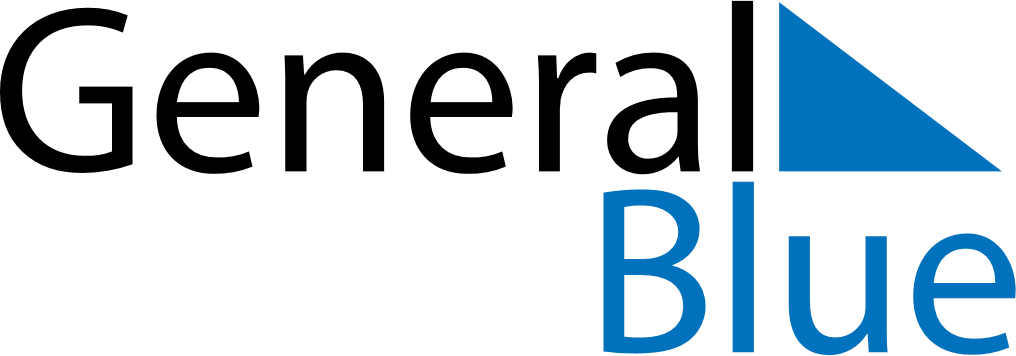 May 2018May 2018May 2018May 2018Saint BarthelemySaint BarthelemySaint BarthelemySundayMondayTuesdayWednesdayThursdayFridayFridaySaturday123445Labour Day678910111112Victory DayAscension Day13141516171818192021222324252526PentecostWhit Monday2728293031Mother’s Day